Рекомендации психолога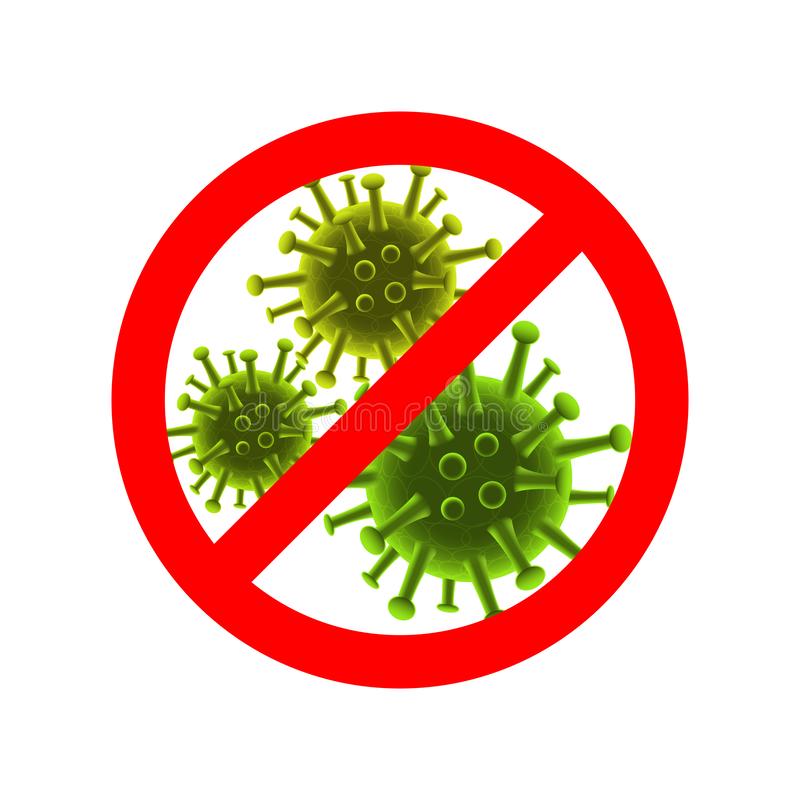 родителям детей, временно находящихся на дистанционном обученииПрежде всего,  следует сохранить и поддерживать для себя и ребенка привычный распорядок и режим  дня (время сна и бодрствования, время начала уроков, их продолжительность, перерывы.). Резкие изменения режима дня могут вызвать существенные перестройки адаптивных возможностей ребенка и привести к излишнему напряжению и стрессу.Сохраняйте  спокойное, адекватное и критичное отношение к происходящему, помните, что эмоциональное состояние вашего  ребенка напрямую зависит от вашего состояния.                                                       Сейчас проходит процесс адаптации к режиму самоизоляции,  процесс перестройки  в новых для всех условиях, он требует времени и терпения, сейчас возможны перегрузки как эмоциональные, так и физические. Постарайтесь, чтобы у  ребёнка было организовано  своё личное пространство, как для выполнения школьных заданий, так и для личных интересов. Главная идея в том, что пребывание дома — это  ресурс для освоения новых навыков, получения знаний, для новых интересных дел.Находясь дома, ребенок  продолжает активную школьную и социальную деятельность, но в другом режиме. Ведите себя доброжелательно, спокойно, сдержанно. На вопросы ребёнка отвечайте кратко и понятно, не нужно с ним вести длительные обсуждения ситуации пандемии и ее рисков. Гораздо лучше сконцентрировать внимание на мерах профилактики, которые вы должны соблюдать, чтобы избежать заражения.Постарайтесь разобраться в рекомендациях  школы по организации дистанционного обучения детей. По всем вопросам обращайтесь к педагогам, классным руководителям. Ориентируйтесь только на официальную информацию, которую  получаете от классного руководителя. Отнеситесь с пониманием, школе также нужно время, чтобы организовать этот непростой  процесс. Во время вынужденного нахождения дома важно оставаться в контакте с близкими, друзьями, коллегами, однако необходимо анализировать информационный поток (новости, ленты в социальных сетях). Не поддавайтесь панике, которую нагнетают СМИ.Занимайтесь интересной для вас деятельностью, чаще смотрите  и читайте литературу, направленную на формирование позитивного мировосприятия!Для поддержания хорошего настроения можно использовать следующие техники:ОСВОБОЖДЕНИЯ МЫСЛЕЙЧтобы быстро очистить мысли от негативных воспоминаний существует простая и эффективная психотехника «Воздушный шар». Представьте сдутый воздушный шарик над вашей головой. Сделайте вдох, а на выдохе представляйте, как все черные негативные мысли выходят из головы темным облаком в шар. Шар надувается не воздухом, а вашими негативными мыслями.Делайте так до тех пор, пока не освободитесь от груза негативных воспоминаний и беспокойств. Затем сделайте глубокий вдох и выдох и представьте, как круглый шар вместе с вашими мыслями отрывается и улетает в небо. Эта психотехника всегда помогает, особенно, если тревожные мысли мешают уснуть ночью.МЕДИТАЦИЯМедитацией называется концентрация мысли на одном объекте и исключение любых других мыслей и переживаний. Важной составляющей любой медитации является прекращение внутреннего диалога. Внутри себя человек прокручивает разные мысли, вспоминает беседы с другими людьми: его разум постоянно занят мыслительной деятельностью, которая называется внутренним диалогом.Что сделать, чтобы очистить мысли от внутреннего диалога? Для этого существует очень простая техника: нужно одновременно смотреть на обе свои руки, причем внимательно. Ум сразу прекратит вести внутренний диалог, так как будет занят созерцанием двух объектов одновременно. Еще один метод остановки потока ненужных мыслей: сосредоточьтесь на своем дыхательном процессе, внимательно фиксируйте каждый вдох/выдох и слушайте шум дыхания. Через пару минут мысли полностью очистятся от суетного диалога.Этапы проведения медитации следующие:определение объекта медитации (установка);вхождение в состояние пустоты;ощущение внутри себя заданной установки и созерцание ее;выход из состояния пустоты с заложенной в подсознание установкой.Чтобы медитация приносила эффект, установки должны быть краткими и емкими. Важно ощутить их внутри себя, своего внутреннего мира. Во время медитации нужно осознавать сотворение иной реальности как бы на «пустом месте» или в пустоте. Медитацию можно повторять по мере необходимости.Желаем здоровья вам и вашим детям!Рекомендации подготовлены ГМО педагогов-психологов с использованием общедоступной информации, размещенной в сети Интернет 